Business Statistics for Decision MakingDecember 2021 ExaminationQ:1: The following table shows the details for some of the car models.TABLE BELOWA.  You are required to find out the following for the ‘Horsepower’ and ‘MPG’ column:a.   Meanb.   Median c.   Moded.   Variancee.   Standard deviation f.   Skewnessg.   KurtosisB.  Why do we use correlation analysis? What can be the maximum and minimum values for correlation? Identify the correlation between Horsepower and MPG.Instructions - Use MS-Excel to show your output. Write the formulae in the answer that you use.         (10 Marks)Ans 1A.The above table shows the summary of the values requested within the question. The easy mathematical common of or more numbers is called a mean. Mean is simply the average of the dataset. Arithmetic suggests an approach, which uses the sum of the numbers within the collection. The geometric indicates a method, the standard of a hard and fast of products, is two ways to determine the implications for a given series of numbers. However, Its Half solved onlyBuy Complete from our online storehttps://nmimsassignment.com/online-buy-2/NMIMS Fully solved assignment available for session December 2021,your last date is 27th November 2021.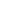 Lowest price guarantee with quality.Charges INR 299 only per assignment. For more information you can get via mail or Whats app also
Mail id is aapkieducation@gmail.comOur website www.aapkieducation.comAfter mail, we will reply you instant or maximum1 hour.Otherwise you can also contact on ourwhatsapp no 8791490301.Contact no is +91 87-55555-879Ans 1B. The determination coefficient is far more helpful than the correlation coefficient because the hyperlink between two variables X and Y, is statistically credible. It's far marked through r2, and the correlation coefficient is honestly a square. At the same time, as the correlation coefficient provides the energy of the hyperlink entirely in the form of a cautiously selected adjective, the Q2: The following table shows the data of house prices (per unit area) in various parts of a city in India. A real estate agency wants to find out if the house prices depend on various factors like the age of the house, its distance from the nearest metro station and the number of nearby convenience stores. How will you help them in arriving at a conclusion?You are required to do the following:(a) Identify the dependent and the independent variables. (b) Apply multiple regression and show the output.(c) What is the value of R-squared you found?(d) How do you interpret the value of R-squared?(e) Interpret if the overall regression model is significant.(f)  Interpret if the impact of each of the independent variables are significant. Instructions: Use MS-Excel to show your output.   (10 Marks)A.Multiple Regressions is a collection of processes to describe the links between or more significant variables or predictors and one dependant or variable of standards. An established variable is modeled with the corresponding coefficients and consistent situations as a feature of several separate variables. Multiple regressions contain several independent variables and are hence referred to as a couple of regressions. The goal is to give a version describing a based variable and many impartial variables in a couple of regressions..Q.3 Types of correlation. Correlation analysisA behavioral scientist is interested in studying the effect of stress on employee health for an organization. For this he has conducted a survey and have collected data for different parameters like health condition, emotional balance etc. He found out there is a direct correlation between emotional balance and illness among the employees. Based on this answer the following:a. What are the various types of correlation that you know about between two variables? Explain them with diagrams.  (5Marks)b. What is the use of Karl Pearson’s coefficient of correlation? Write and explain theformula for the same.      (5 Marks)A.Comparing two variables' degree of association or dating is called correlation. Correlation coefficients are used to quantify relationships.One variable (X) will increase, the other (Y) follows suit, and the correlation is positive. There are various superb correlations, from 0 to +1, with +1 being an appropriate advantageous correlation. A proportional increase accompanies each unit increase in a single variable, which is B.Comparing variables' degree of association or relationship is called correlation. Correlation coefficients are used to quantify relationships. It is important to develop core notions at the correlation and its coefficient in popular earlier than going into info at the Karl Pearson Coefficient of Correlation. The correlation coefficient can be defined as a degree of the CarHorsepowerMPGChevrolet Chevelle Malibu130.018.0Buick Skylark 320165.015.0Plymouth Satellite150.018.0AMC Rebel SST150.016.0Ford Torino140.017.0Ford Galaxie 500198.015.0Chevrolet Impala220.014.0Plymouth Fury215.014.0Pontiac Catalina225.014.0AMC Ambassador DPL190.015.0Citroen DS-21 Pallas115.00Chevrolet Chevelle Concours165.00Ford Torino153.00Plymouth Satellite175.00AMC Rebel SST175.00Dodge Challenger SE170.015.0Plymouth 'Cuda 340160.014.0Ford Mustang Boss 302140.00Chevrolet Monte Carlo150.015.0Buick Estate Wagon225.014.0Toyota Corolla Mark95.0024.0Plymouth Duster95.0022.0AMC Hornet97.0018.0Ford Maverick85.0021.0Datsun PL51088.0027.0Volkswagen 1131 Deluxe Sedan46.0026.0Peugeot 50487.0025.0Audi 100 LS90.0024.0HorsepowerMPGMean157.6312.46Median156.5015.00Mode150.000.00Variance1739.2060.78Standard deviation41.707.80Skewness-0.03-0.78Kurtosis-0.68-0.69House ageDistance from nearestmetro stationNo. of nearbyconvenience storesHouse priceper unit area3284.878821037.919.5306.5947942.213.3561.9845547.313.3561.9845554.85390.5684543.17.12175.03332.134.5623.4731740.320.3287.6025646.731.75512.038118.817.91783.18322.134.8405.2134141.46.390.45606958.113492.2313539.320.42469.645423.813.21164.838434.335.7579.2083250.50292.9978670.117.7350.8515137.416.9368.1363842.31.523.38284747.74.52275.877329.310.5279.1726751.614.71360.139124.610.1279.1726747.939.6480.6977438.8